День недели№ п/пРасписание уроковМатериал урокаПримечаниеПонедельник  18.05.20201ТехнологияПродолжаем выполнять проект и фиксировать результатыКонспект (краткая запись темы) прислать на эл.почту – hoka-10@yandex.ru Понедельник  18.05.20202МатематикаПовторение по теме «Действия с рациональными числами»Учебник: повторить гл.11, выполнить тест.Тест по теме «Рациональные числа»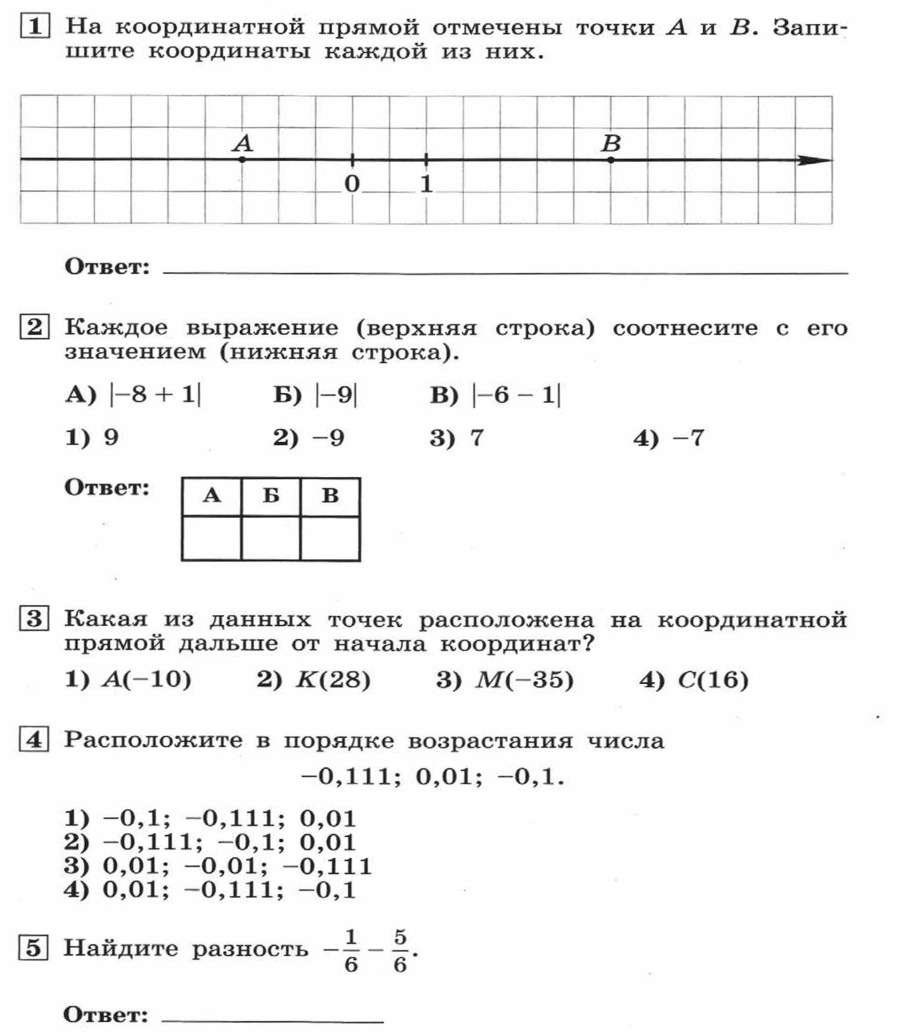 Записать в рабочей тетради и отправить учителю фото решения на номер в WhatsApp: 928-904-37-56 или эл. почту – bychckova.niura@yandex.ruПонедельник  18.05.20203Русский языкПовторение изученного материалаВставьте пропущенные буквы и знаки препинания.1.На палубе п…роходара…пол…жились камен…щики груз…ики п…чники. 2.Они ехали на новые стр…ительные об…екты. 3.Все любовались ос…нним п…йзаж…м ра…матривалиокрес…ности.Затем сфотографируйте текст упражнения  и    отправьте выполненное задание учителю Выполненные задания вы можете направить на номер в WhatsApp: 928-75-35-609 или эл.почту glad4enko.ludmila@ yandex.ruПонедельник  18.05.20204ЛитератураРодная природа в стихах русских поэтовСтр. 201 – 202  в старых учебниках (прочитать)  Выразительное чтение стихотворений И. Бунин «Детство», «Первый соловей»; А. Блок по выбору.Аудиозапись переслать учителюВыполненные задания вы можете направить на номер в WhatsApp: 928-75-35-609 или эл.почту glad4enko.ludmila@ yandex.ruПонедельник  18.05.20205Немецкий языкМой любимый сказочный персонажВыполнить упр.6 стр. 97 прочитать, написать имя герояД.ЗПодготовить мини-проект «Мой любимый сказочный персонаж» (нарисовать персонаж, описать его- 5-6 предложений)	Mein LieblingsmȁrchenheldВыполнить проекти выслатьфото на номер 9081749377 в WhatsApp, на адрес электронной почты fomicheva161@mail.ru .Указать дату